The Impact of Entrepreneurial Morals on Emerging Management TrendsDr. Abin George1Technical Officer,Knowledge and Technology Management Division, National Aerospace Laboratories,Bangalore, Indiaabin@nal.res.in+91-8123545891Nisha Rajan2, Associate Professor, Department of MBA,Krupanidhi Group of Institutions, Bangalore, Indianishabijuadoor@gmail.com+91- 9035646828  ABSTRACT	Entrepreneurship and business ethics are two potential aspects which includes diversity and promote the benefit of the business. There are many advantages to pursue entrepreneurship from potentiality to financial gain. Rediscovering some of the most important trends that will have an impact on the business world will be benefitted. Entrepreneurship is a mindset and an action that results in the creation, realization, or renewal of value for others. Entrepreneurs are venturing towards the Internet of Things. This chapter provides an overview of some key concepts related to entrepreneurship and business ethics in management. Internet of Things (IoT) is now accessible to a growing number of small business owners. Entrepreneurs and businesses are doubling down on their strengths to gain a competitive advantage. The influence of behavioral ethics/science on culture, ethics, and compliance is gaining traction. In the next years, there will be more virtual training and communications that are brief, focused on vital topics. Companies will continue to prioritize ethics and compliance leadership as they seek to reduce the risks and ramifications of misconduct while navigating a new era of working. EY's Global Integrity Report, at the height of the pandemic, 90 percent of businesses believe COVID-19 poses a risk to ethical behavior.Keywords: Trends, Concepts, Management, Business Ethics, Entrepreneurship1. INTRODUCTION	If you haven't already, consider some of the future-focused business trends. For example, more people will be serial entrepreneurs. This trend is becoming more prevalent because technology is making it easier than ever to start a new business. Many people can now operate several different companies at once. This trend will continue to grow in importance as society continues to develop along with technology. Read on to discover some of the most important trends that will have an impact on the business world.	Project-based work is rapidly becoming the norm. The film and music industries have been operating this way for decades. In a time when traditional companies are undergoing significant restructuring, individuals who prefer to work inside a business will need to take action like an entrepreneur. By building a portfolio of work, you will be able to enter the project-based economy and get a foothold on the entrepreneurial ecosystem.Diversity is another societal shift. While some might see diversity in the workplace as an issue to tackle in the future, this is not necessarily the case. The fact is that diversity in the workforce is an asset to entrepreneurs. And, entrepreneurship is a place where diversity can only benefit the business. It also helps entrepreneurs reach customers of different backgrounds and experiences. However, the future of this trend is far from certain.1.1 Why You Should Pursue Entrepreneurship	There are many advantages of pursuing entrepreneurship, from the potential for financial gain, to the need to be innovative and flexible. In order to be successful, entrepreneurs must cultivate the qualities of a gritty go-getter, as well as an appetite for learning. The following are just a few of the many qualities that entrepreneurs should possess. Read on to find out how you can become an entrepreneur. And remember: you do not need a college degree to be successful.	Scalable startups are the definition of scalable entrepreneurship. These businesses are guided by a unique idea and grow rapidly. The Silicon Valley is a prime example of scalable startups. Some of these businesses grow rapidly and generate huge profits, like Uber, Lyft, and Google. They require outside investors and raise more capital than an individual would be able to raise on their own. However, many entrepreneurs may not have the requisite entrepreneurial skills or desire to start a business.Original ideas often inspire new ideas. An example of this is the evolution of Myspace, a popular social networking website in the US between 2005 and 2008. Facebook came along and addressed the shortcomings of Myspace by creating a much more user-friendly platform. Similarly, a new idea can spark a whole new industry. Ultimately, it will boost the economic growth. There are many reasons to pursue entrepreneurship. You may be the next Facebook, and in just a short time, you could become the next entrepreneur.1.2 An Overview of Entrepreneurship in Management	To succeed in entrepreneurship, an individual must be able to recognize opportunities and create value for customers. In this process, the entrepreneur creates a value proposition by identifying and solving customer needs. Moreover, he must be intuitive and able to learn, which are important leadership competencies. Lastly, he should be able to leverage advanced digital technologies. This chapter provides an overview of some key concepts related to entrepreneurship and business ethics in management.	The definition of entrepreneurship is as follows: it is a mindset and an action that results in the creation, realization, or renewal of value for others. The essence of entrepreneurship is a willingness to take risks, plan and implement strategies for growth. However, not all entrepreneurs succeed. While there are many ways to start a new business, the most common way is through trial and error. Developing a successful business plan and creating a market niche is only one aspect of entrepreneurship.	In order to make a profit, entrepreneurs need to generate higher revenues than their costs. By marketing, word of mouth, and networking, entrepreneurs can increase their revenues. At the same time, they need to minimize their costs and keep them as low as possible. Economies of scale and efficient operations can help reduce costs. The structure of the business determines whether entrepreneurs must pay taxes. For example, joint ventures operate the same way as sole proprietorship, with the difference being that income and expenses are split among the partners.2. BUSINESS ETHICS & MANAGEMENTBusiness Management is the comprehensive study of managerial functions including Planning, Organizing, Staffing, Directing, and Controlling. The study of moral behavior constitutes ethics. Business management focuses on practical challenges and concerns addressed by various levels of management. Clear conceptualization allows you to comprehend this issue with ease and can succeed. Business ethics provide a moral framework for judging businesses and the business environment.Business ethics implies general ethical ideas to business behavior. Ethical behavior not only improves profitability but also fosters business relations and employee’s productivity. Business ethics is concerned with the behavior of businessman in doing a business. Unethical practices create problems to businessman and business units. Ethics in business, that is, ethical challenges or ethical issues faced by organizations, as well as ethical norms or procedures to be adhered to. Corporate communication is a crucial aspect of every business organization, focused on the fundamentals of effective english, various sorts of business correspondence, and electronic correspondence whereas entrepreneurship is one of the most important forces propelling the contemporary global economy. It generates wealth and prosperity, as well as jobs, a competitive economic environment, and an economic climate conducive to economic competition. In this era of business start-ups, it is crucial to discover and assist those with the determination to develop the skills necessary to launch and operate a business.Figure No.1 Five best skills for being an entrepreneur moral in business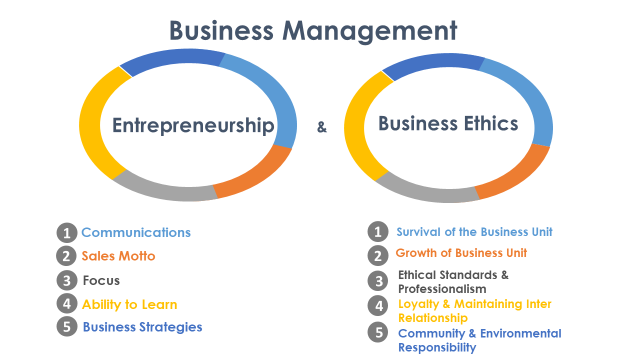 3. EMERGING ENTREPRENEURSHIP TRENDS1) The growth of entrepreneur communities: Long ago, the only individuals who shared their success stories were shady con artists attempting to sell their own get-rich-quick schemes. However, new communities of entrepreneurs are sprouting up everywhere. Members of these groups freely share their company's success strategies and methods. This allows novice entrepreneurs to learn from them and apply their knowledge practically.2) Entrepreneurs are venturing towards the Internet of Things: In the early days of technology, only large corporations (like Amazon) had the time and resources to build systems from the ground up. IoT is now accessible to an increasing number of small business owners as a result of a new wave of IoT startups.3) Web Programming with raw code: No code, also known as low-code, refers to drag-and-drop programming for mobile and online applications. Working with web programming languages and raw code requires significantly less technical knowledge than either method. With low-code, anyone can build blogs, online marketplaces, and even full-fledged Software as a Service (SaaS) applications. Consequently, "non-technical" entrepreneurs now have access to entire industries with limited knowledge.4) Repurposing the old content: It is estimated that consumers spend more than seven hours per day interacting with media and content, and many are repurposing old content in order to reach and attract new audiences. As a business in its own right (such as a professional podcaster) or as a means to get their startup in front of more people, the variety of ways in which individuals consume content continues to expand. These same podcasters transcribe the show into text, resulting in an instantaneous lengthy blog post.5) Highlighting micro-influencers: Influencer marketing appeared to be a tactic that could only be used to sell to millennials at first. However, the practice is now widespread. Paying influencers to promote or mention companies has grown to represent a significant portion of most marketing departments budgets. This multiplies the number of visitors to their website and gain them popularity.6) Focus on climate tech: Climate Tech reduces carbon emissions and other resource waste for the next generation. Hundreds of smaller companies and funds focus on climate technology. Major corporations recently launched several climate change investment funds.7) In- demand skills: To maintain a competitive advantage, modern entrepreneurship requires greater specialization. Entrepreneurs and businesses alike are capitalizing on their strengths to gain a competitive advantage. For instance, more entrepreneurs are utilizing virtual assistants for administrative and other tasks.4. EMERGING BUSINESS ETHICS TRENDS1) Impact in leadership: They recognized the relationship between company integrity and long-term performance, and they promoted the idea that businesses can take the lead and make a difference. The 2020 disruptions have shown a great deal. Organizations are rising to the occasion and turning to their ethics, compliance, and legal leaders to chart a new course that is innovative, inclusive, caring, and transparent. Business integrity and its importance to the bottom line, like ESG, will be a continuing trend. According to EY's Global Integrity Report, at the height of the pandemic, 90 percent of businesses surveyed believe COVID-19 poses a risk to ethical behavior. In the coming year, companies will continue to prioritize ethics and compliance leadership as they seek to reduce the risks and ramifications of misconduct while navigating a new era of working.2) Workplace morale: In 2022, when remote work and disruption put pressure on rules, training, and in-person management, the importance of ethical culture will increase. This requires shifting from a police mentality to a prevention mentality, shifting priorities from assumptions about actions to an analysis of actual behavior, and making it easier and more rewarding to do the right thing. In order to identify risk areas and prioritize training and other E&C efforts, companies will also conduct surveys of ethical culture. In the coming years, there will be more virtual training and communications that are succinct, centered on essential topics, and easily accessible.3) Remote work: During the first few months of the pandemic, companies had to prioritize business continuity, and many loosened data protection policies to help employees transition to remote work quickly and efficiently. In 2020, ransomware attacks skyrocketed as hackers capitalized on the chaos. It aimed to update data protection policies for hybrid remote/office workplaces in 2021. Create a culture of cybersecurity and data protection by assisting your staff in developing good habits regardless of their location of employment.4) Innovative data analytics: Companies will continue to investigate how data analytics technologies can facilitate more efficient and effective compliance evaluations, investigations, and risk assessments. As anti-corruption enforcement activity continues, businesses anticipate increased interest among ethics and compliance professionals in shifting away from traditional, subjective compliance data to larger, more objective datasets, such as invoice and expense system data, to derive risk insights. Companies with complex or numerous data systems are more likely to begin with their riskiest markets or activities, utilizing data analytics technology that is both easy to adopt and scalable.5. FINDINGS & CONCLUSIONBusiness management & Entrepreneurship allows you to build a wide awareness of business organizations and gives you with an in-depth understanding of managing areas such as finance, marketing, information technology, communication, human resources, etc. Clear communication is one of the most in-demand abilities in the industry and among employers. Professionals are required to behave themselves professionally and adhere to ethical standards. Ethical businesses have a stronger competitive edge than their competitors because they perform better in their respective markets. Unethical behavior from the top of an organization trickles down to the lower levels of the business.  Moral standards and market share have a substantial relationship. Ethics must be clearly defined in each organization in order to guide employees in their day-to-day interactions and transactions. In turn, entrepreneurs who seek to enhance their firm's market share through greater market share must uphold moral standards. Entrepreneurship must be recognized as a core resource of an enterprise to devise a successful strategy. Entrepreneurship not only has direct effects on management performance but also is linked to performance through innovation-related activities such as R&D, ICT and working.REFERENCESRamana V, Prasad B, Guda N. A study on emerging trends in business incubation & innovation. Small Enterprises Development, Management 	& Extension (Sedme) Journal. 2018;33(1)Arnold, Kristen. Team Basics: Practical Strategies for Team Success. Quebec: QPC Press, 2000.Carey, Robert. “The ethics challenge.” Successful Meetings, April 1998, p. 57.Ruggie, John, ‘Protect, Respect and Remedy:A Framework for Business and Human Rights’,A/HRC/8/5 (7 April 2008)Google Scholar, para1Fairlie R, Fossen F. Opportunity versus Necessity Entrepreneurship: Two Components of Business Creation. Institute of Labour Economics, 	Discussion Paper Series N. 112582018. pp. 1-49Poblete C. Growth expectations through innovative entrepreneurship: The role of subjective values and duration of entrepreneurial experience. 	International Journal of Entrepreneurial Behavior & Research. 2018;24(1):191-213. DOI: 10.1108/IJEBR-03-2017-0083Kuratko DF, Morris MH. Examining the future trajectory of entrepreneurship. Journal of Small Business Management. 2018;56:11-23. DOI: 	10.1111/jsbm.12364